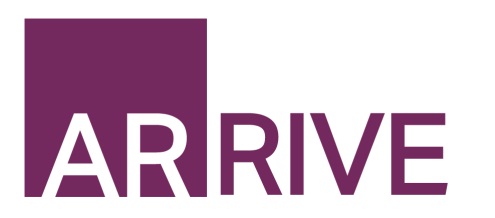 The ARRIVE Guidelines ChecklistAnimal Research: Reporting In Vivo ExperimentsCarol Kilkenny1, William J Browne2, Innes C Cuthill3, Michael Emerson4 and Douglas G Altman51The National Centre for the Replacement, Refinement and Reduction of Animals in Research, London, UK, 2School of Veterinary Science, University of Bristol, Bristol, UK, 3School of Biological Sciences, University of Bristol, Bristol, UK, 4National Heart and Lung Institute, Imperial College London, UK, 5Centre for Statistics in Medicine, University of Oxford, Oxford, UK.
The ARRIVE guidelines. Originally published in PLoS Biology, June 20101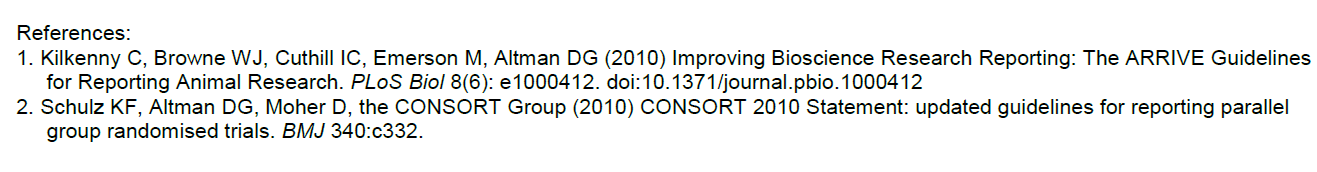 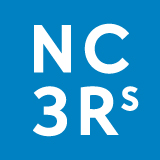 ITEMRECOMMENDATIONSection/
Paragraph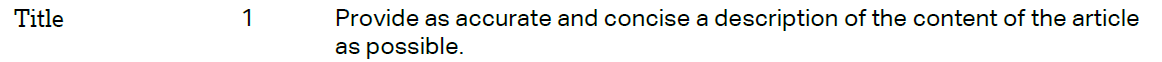 Title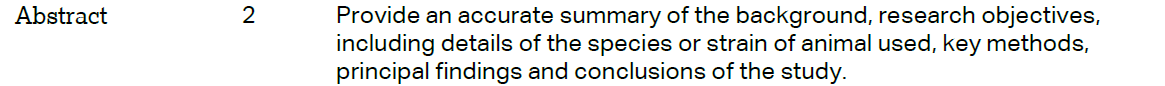 AbstractINTRODUCTIONINTRODUCTIONINTRODUCTION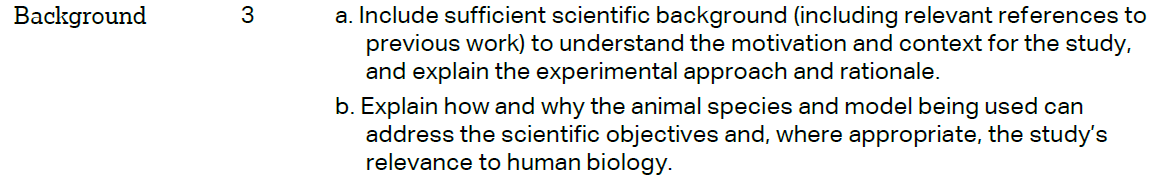 Page 4 Line 2 - Page 5 Line 18Page 5 Line 18 - Page 6 Line 2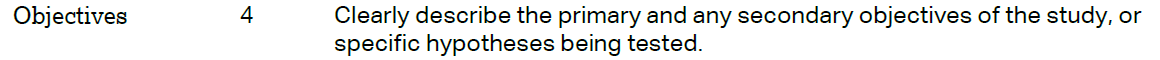 Page 5 Line 8-16METHODSMETHODSMETHODS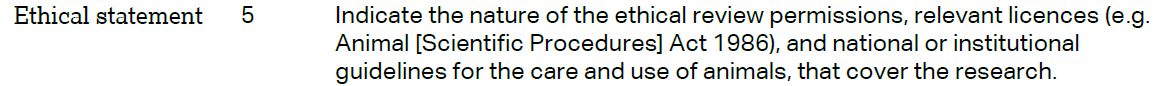 Page 8 Line 9-17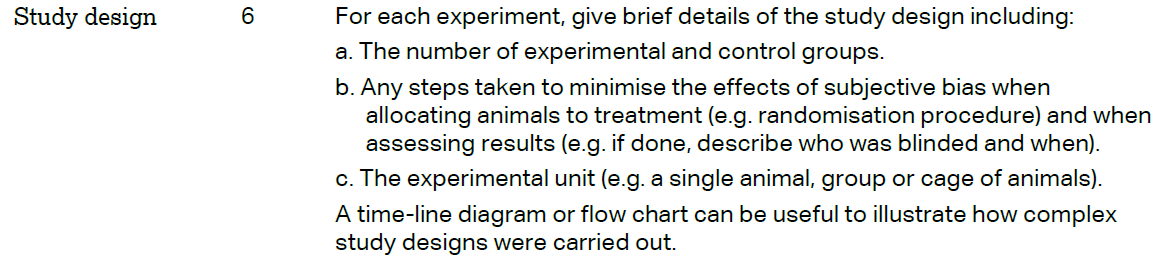 a. Page 8 Line 17 - Page 9 Line 8b. Page 8 Line 18c. a single animal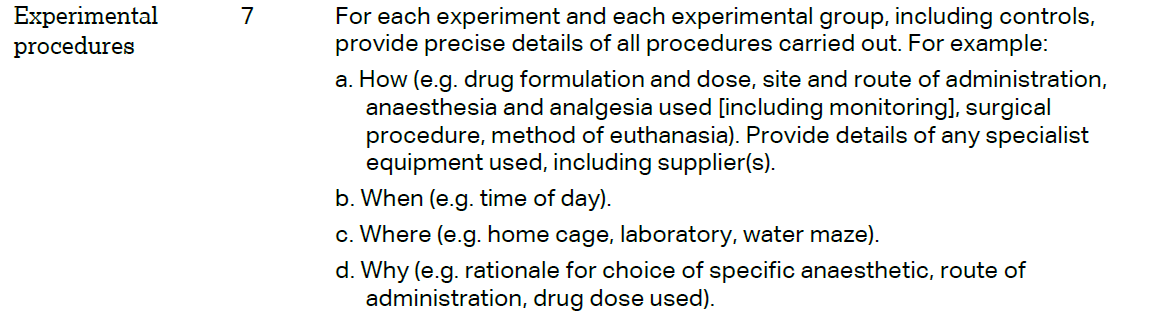 Page 8 Line 18 - Page 9 Line 18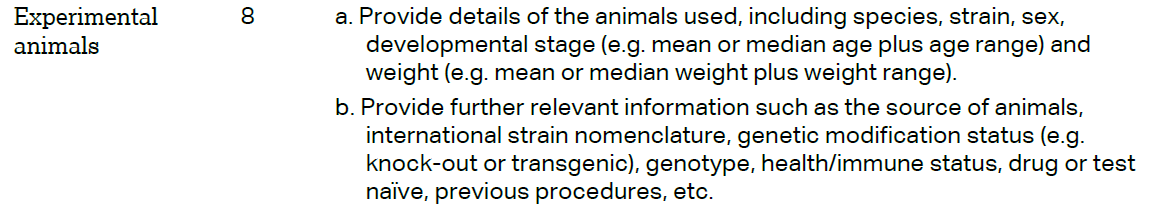 Page 9 Line 2 - 3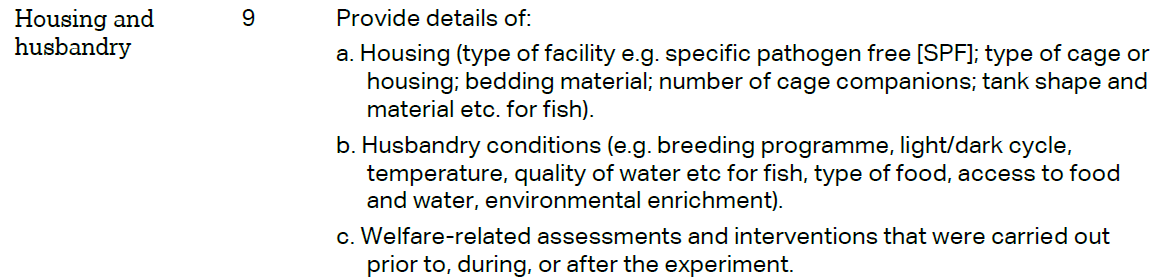 a. Page 8 Line 13-16b. Page 8 Line 13-15c. Not relevanta. Page 8 Line 13-16b. Page 8 Line 13-15c. Not relevant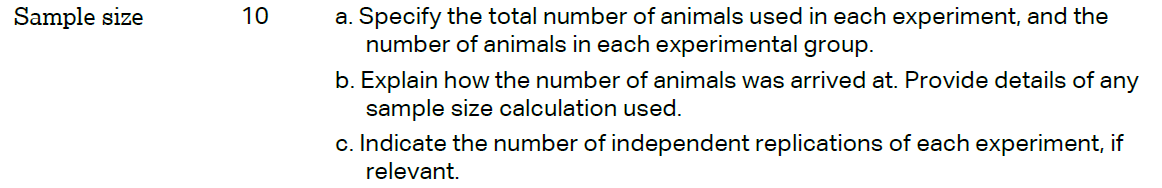 a. Tables 1-4b. Page 9 Line 8-10c. Not relevanta. Tables 1-4b. Page 9 Line 8-10c. Not relevant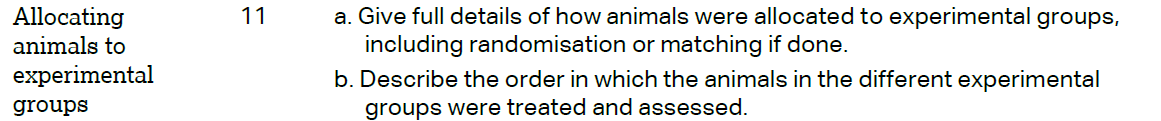 a. Page 8 Line 18b. Not relevanta. Page 8 Line 18b. Not relevant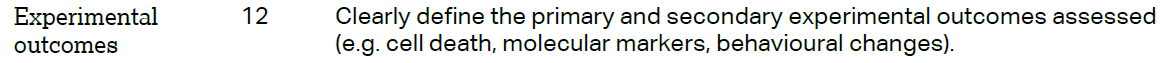 Page 9 Line 13-14Page 9 Line 13-14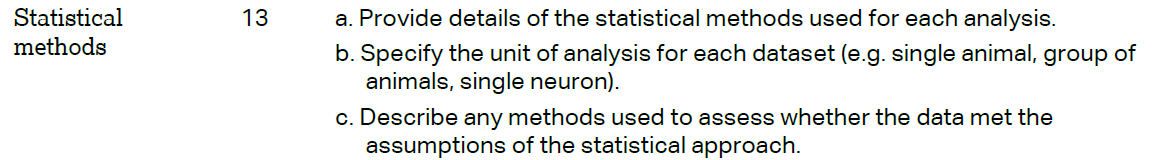 a. Not relevantb. Not relevantc. Not relevanta. Not relevantb. Not relevantc. Not relevantRESULTS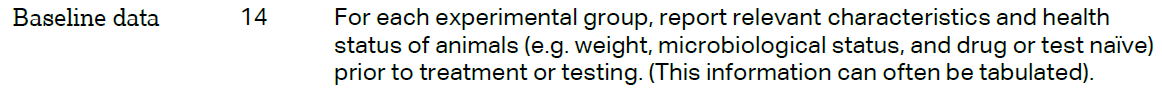 Page 9 Line 3Page 9 Line 3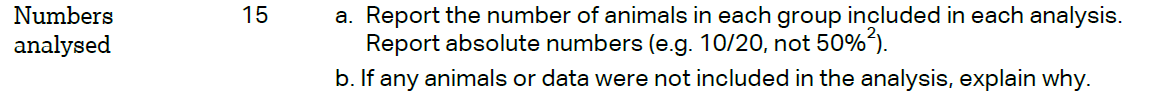 a. Tables 1-4b. Not relevanta. Tables 1-4b. Not relevant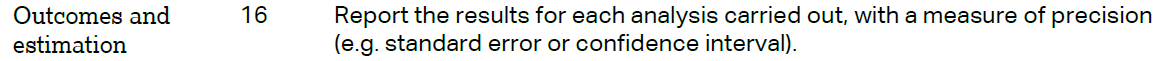 Tables 1-4Tables 1-4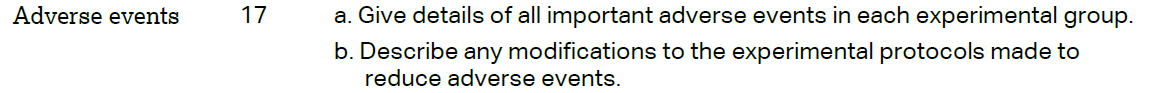 Not relevantNot relevantDISCUSSION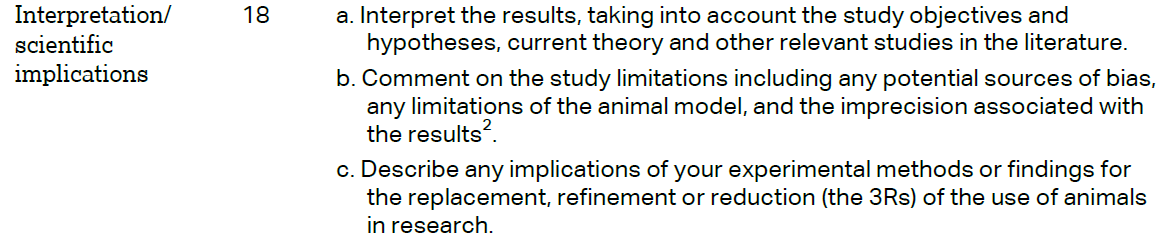 Page 16 Line 6 - Page 19 Line 15b. Not relevantc. Not relevantPage 16 Line 6 - Page 19 Line 15b. Not relevantc. Not relevant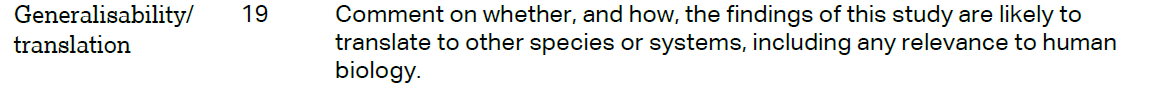 Page 17 Line 3 - 6Page 17 Line 3 - 6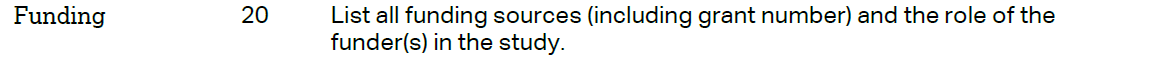 Not relevant